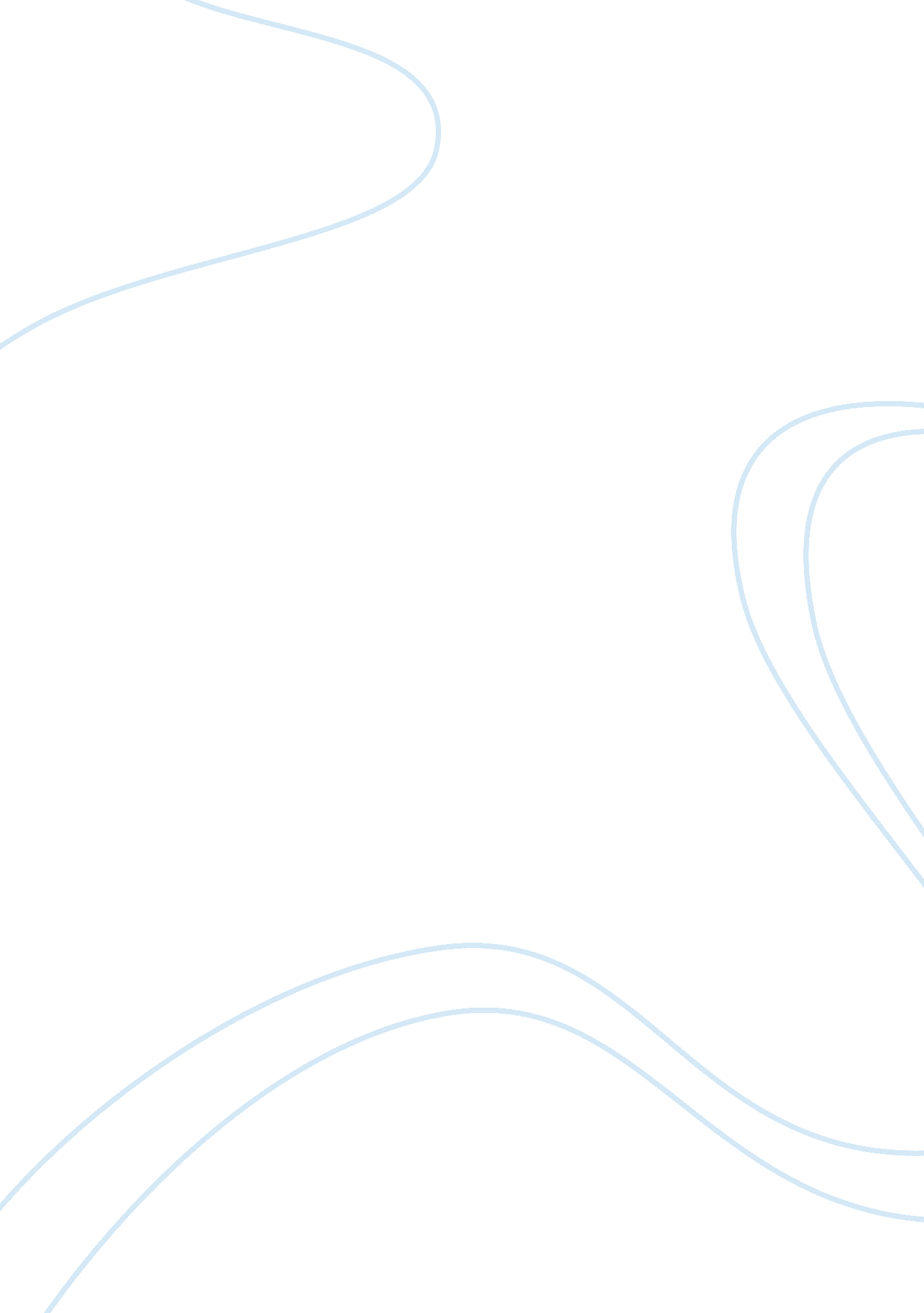 The flower carrier analysis essay sampleLiterature, Russian Literature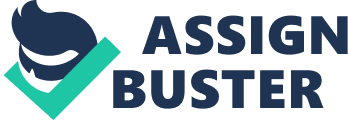 In 1935, Diego Rivera magnificently made ‘ The Flower Carrier’ (referred to in its unique dialect as ‘ Cargador de Flores’). In the same way as other of Rivera’s sketches, ‘ The Flower Carrier’ bestows effortlessness, yet radiates much imagery and importance. The dynamic hues are rubbed into the Masonite, a most regular strategy for painting on hard surfaces. The bright painting shows a laborer man in white apparel with a yellow sombrero, battling on every one of the fours with a significantly curiously large bin of blooms that is tied to his back with a yellow sling. A lady, no doubt the worker’s significant other, remains behind him endeavoring to help with the help of the container as he endeavors to ascend to his feet. While the blooms in the bin are strikingly lovely to the watcher, the man does not see their magnificence, but rather just their incentive as he conveys them to the market available to be purchased or trade. The geometric shapes offer striking and exceptional differences, with each figure, thing, and foliage showed to reflect independence. Some trust that the tremendous bushel lashed to the man’s back is illustrative of the encumbrances of an untrained laborer in a cutting edge, industrialist world. “ A craftsman is over every one of the a person, significantly human deeply. In the event that the craftsman can’t feel everything that humankind feels, if the craftsman isn’t fit for adoring until the point that he overlooks himself and penances himself if essential, on the off chance that he won’t put down his enchantment brush and head the battle against the oppressor, at that point he isn’t an extraordinary craftsman.” Thought about the best Mexican painter of the twentieth century, Diego Rivera profoundly affected the universal craftsmanship world. Among his numerous commitments, Rivera is credited with the reintroduction of fresco painting into present day workmanship and design. His radical political perspectives and stormy sentiment with the painter Frieda Kahlo were at that point, and remain today, a wellspring of open interest. In a progression of visits to America, from 1930 to 1940, Rivera conveyed his extraordinary vision to open spaces and exhibitions, illuminating and motivating craftsmen and laymen alike. Diego Rivera was conceived in Guanajuato, Mexico in 1886. He started to think about painting at an early age and in 1907 moved to Europe. Spending the vast majority of the following fourteen years in Paris, Rivera experienced crafted by such incredible bosses as Cézanne, Gauguin, Renoir, and Matisse. Rivera was hunting down another type of painting, one that could express the complexities of his day and still contact a wide gathering of people. It was not until the point that he started to contemplate the Renaissance frescoes of Italy that he discovered his medium. It was with a dream without bounds of the fresco and with a solid faith openly craftsmanship that Rivera came back to Mexico. Frescoes are wall painting, works of art done on crisp mortar. Utilizing the fresco shape in colleges and other open structures, Rivera could bring his work into the regular day to day existences of the general population. Rivera concerned himself essentially with the physical procedure of human improvement and the impacts of innovative advance. For him, the frescoes’ size and open availability was the ideal canvas on which to handle the fabulous topics of the history and eventual fate of mankind. A deep rooted Marxist, Rivera found in this medium a remedy to the first class dividers of displays and historical centers. All through the twenties his popularity developed with various substantial paintings portraying scenes from Mexican history. His work spoke to the general population’s enthusiasm for the historical backdrop of innovation and advance. The want to comprehend advance was unmistakable in the developing modern social orders of the 1930s, and Rivera saw the specialists’ battle as an image of the delicate political ground on which that private enterprise trod. In 1930, Rivera made the first of a progression of treks that would change the course of American painting. In 
November of that year, Rivera started chip away at his initial two noteworthy American commissions: for the American Stock Exchange Luncheon Club and for the California School of Fine Arts. These two pieces immovably yet unobtrusively consolidated Rivera’s radical governmental issues, while keeping up a feeling of straightforward trustworthiness. One of Rivera’s most prominent endowments was his capacity to consolidate a complex authentic subject, (for example, the historical backdrop of California’s normal assets) down to its most basic parts. For Rivera, the establishment of history could be found in the common laborers, whose lives were spent by war and industry for the sake of advance. In these initial two commissions and the majority of the American paintings to take after, Rivera would research the battles of the average workers. References: Diego Rivera, The Flower Carrier, 1935 · SFMOMA What Is the Meaning of “ The Flower Carrier” by Diego Rivera? Diego Rivera | The Flower Carrier (1935) | Artsy 